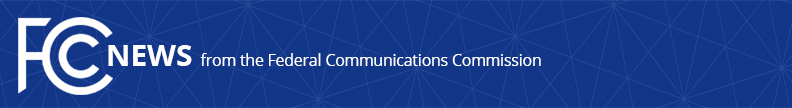 Media Contact: Jennifer Thompson, (202) 418-2400jennifer.thompson@fcc.govFor Immediate ReleaseCOMMISSIONER ROSENWORCEL ANNOUNCES DEPARTURE OF VALERY GALASSO  -- WASHINGTON, November 19, 2015 — Commissioner Jessica Rosenworcel announced today that her Policy Advisor, Valery Galasso, is departing her office at the Federal Communications Commission.	Commissioner Rosenworcel said of the announcement: “Valery has been a trusted advisor who has been by my side since the very earliest days in my office.  I have benefited immeasurably from her smarts and advice, as has the Commission as a whole.  She is a terrific public servant, policy whiz, and seasoned strategist.  She does it all—with a great mix of discipline, good judgment, and grace.  I am proud to have worked with her and even more grateful to be able to call her a friend.  I wish her well as she relocates to New York.  The Big Apple is lucky to have her because wherever she goes, Valery will be a star.”    ###
Office of Commissioner Jessica Rosenworcel: (202) 418-2400Twitter: @JRosenworcelwww.fcc.gov/leadership/jessica-rosenworcelThis is an unofficial announcement of Commission action.  Release of the full text of a Commission order constitutes official action.  See MCI v. FCC, 515 F.2d 385 (D.C. Cir. 1974).